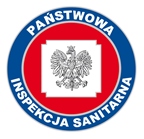 Informacja z realizacji wojewódzkiej interwencji nieprogramowejpn.  „Przyjazny Tornister”Szanowni Państwo,	Uprzejmie proszę Realizatora interwencji nieprogramowej pn. „Przyjazny Tornister” 
o wypełnienie kwestionariusza dotyczącego działań podejmowanych w ramach w/w przedsięwzięcia.	W pytaniach zamkniętych proszę o zakreślenie właściwej odpowiedzi znakiem „X”, lub wstawić liczbę, w przypadku pytań otwartych w miejsce kropek należy wpisać własną odpowiedź. Uzyskane informacje posłużą do oceny efektów działań, a przedstawione wnioski pozwolą  na udoskonalenie kolejnej edycji przedsięwzięcia.Dziękujemy za wypełnienie ankiety.				Państwowy Wojewódzki Inspektor Sanitarny w BydgoszczyKWESTIONARIUSZ DLA  SZKOLNEGOREALIZATORA  PRZEDSIĘWZIĘCIANazwa i adres szkoły:…...................................................................................................................................................…...................................................................................................................................................   1. Rok szkolny realizacji przedsięwzięcia:							2. Liczba dzieci klas I-III ogółem w szkole oraz liczba dzieci uczestniczących 
w przedsięwzięciu :3. Czy prowadzona była edukacja rodziców w zakresie profilaktyki wad postawy, doboru odpowiedniego tornistra lub plecaka oraz sprawowania kontroli 
nad zawartością tornistra swojego dziecka lub podopiecznego.4.Liczba rodziców objętych edukacją ogółem:5. Czy do pomocy w prowadzeniu zajęć zaangażowane zostały inne osoby/instytucje? 6. Jeśli tak,  to proszę wymienić kto? ……………………………………….……………………………………….……………………………………….7. Czy lekcja była prowadzona wg   scenariusza zajęć ? 8. Ilu uczniów wzięło udział w zajęciach edukacyjnych prowadzonych wg opracowanego scenariusza zajęć?7. Formy realizacji przedsięwzięcia 8. Czy przedsięwzięcie będzie kontynuowane w Państwa placówce w przyszłym roku szkolnym?  ……………………………………………                                                                                   Data i podpis koordynatora/Liczba dzieci klas I-III ogółem w szkoleLiczba dzieci klas I-III
uczestnicząca w przedsięwzięciuTakNie (Przejdź do pytania 5)TakNie (Przejdź do pytania 7)TakNieJeżeli nie, proszę podać dlaczego?Lp.FormyLiczba działańLiczba odbiorcówOdbiorcy(kto?)1.Prelekcje /pogadanki2.Prezentacje multimedialne3. Ekspozycja 
i dystrybucja materiałów edukacyjnych4.Konkursy5. Wystawy prac konkursowych6.Inne, proszę wymienić jakie: Ogółem:Ogółem:TakNieNie wiem